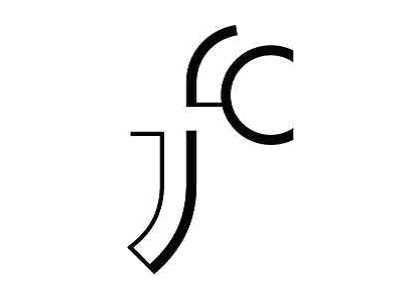 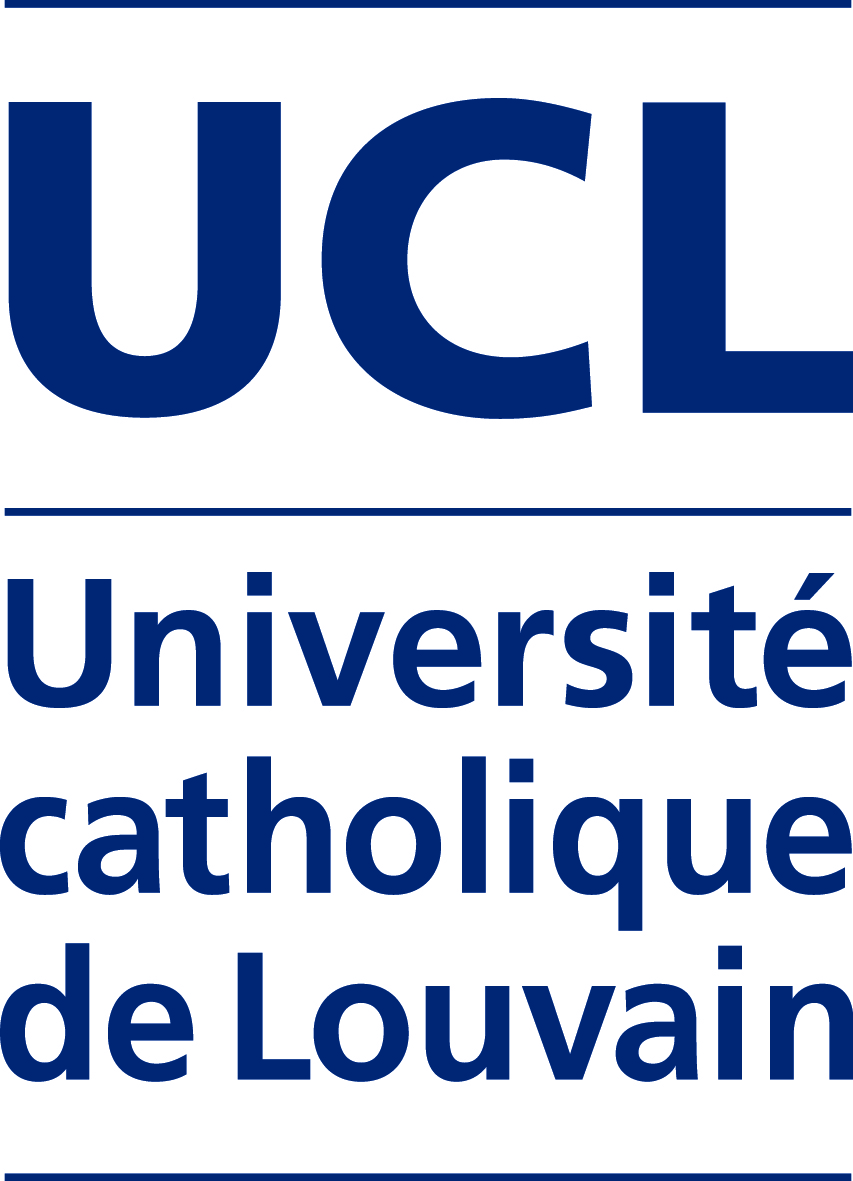 INVITATIONLe Centre de théologie pratique de l’UCL et la Commission Interdiocésaine de Pastorale Liturgique sont heureuses de vous inviter à la remise des premiers Certificats Universitaires en théologie pastorale liturgique et sacramentelle (CUPL) le vendredi 25 novembre 2016 de 16h30 à 18h30 à l’auditoire AGOR 14.Après l’ouverture par le Doyen de la Faculté de théologie, le professeur Eric Gaziaux, nous vous proposons le programme suivant :  Afin d’organiser au mieux cet évènement, nous vous demandons de bien vouloir répondre par courriel, ou à défaut au moyen du formulaire carton-réponse à renvoyer à l’adresse indiquée ci-dessous.……………………………………………………………………………………………......CARTON - REPONSEUniversité catholique de LouvainRemise des Certificats Universitaires en théologie pastorale liturgique et sacramentelle (CUPL)Le vendredi 25 novembre 2016 de 16h30 à 18h30 à l’AGOR 14.(Veuillez compléter directement sur les cases grisées)Votre nom :      					Votre prénom :       M.		 Mme	 Pr.Assistera à :  la remise des Certificats	 Au drink à partir de 18h30Merci de retourner ce carton-réponse avant le 18 novembre 2016 Par courriel à secretaire-cutp@uclouvain.be Ou par courrier à : Faculté de théologieUCL Fabienne FerrièreGrand Place 45 – L03.01.01B – 1348 Louvain-la-NeuveConférence du Professeur Martin Klöckener, Université de Fribourg (Suisse) – « …exprimer par sa vie le mystère pascal » (Inter œcumenici, n. 6). Le renouveau liturgique comme un devoir permanent pour l’EgliseDiscours  de l’abbé Patrick Willocq, secrétaire de la Commission Interdiocésaine de Pastorale liturgiqueRemise des diplômesDrink